CZECH TECHNICAL UNIVERSITY IN PRAGUE 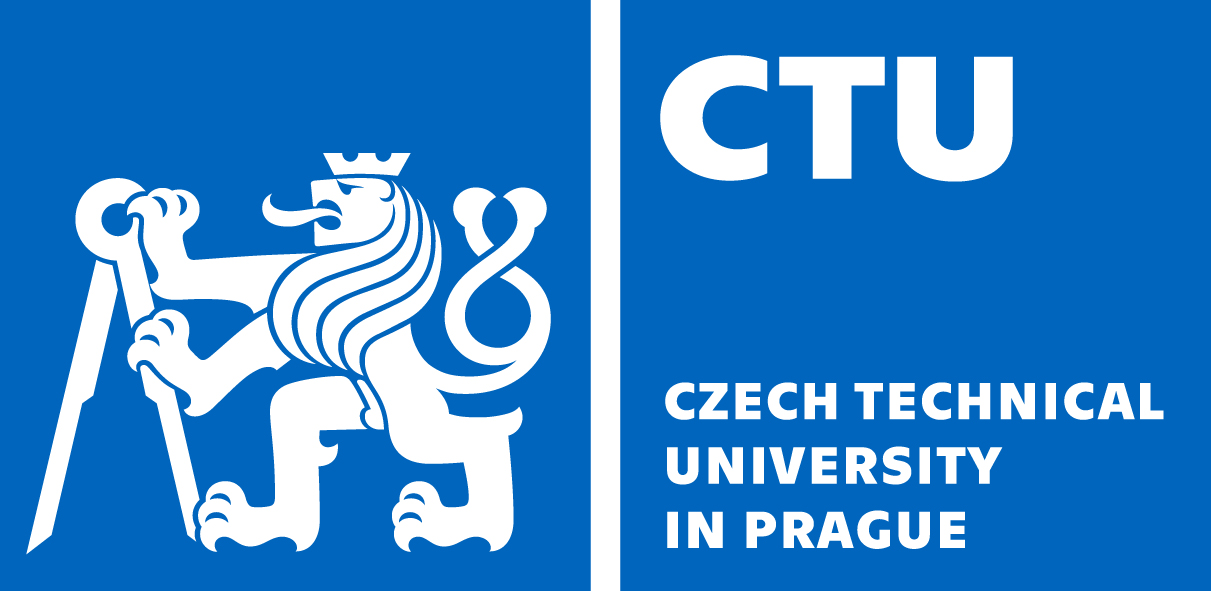 Faculty of Civil EngineeringDepartment of Science and ResearchThákurova 7, 166 29 Praha 6e–mail: hamarova@fsv.cvut.cz	tel.: +42 2 2435 8735Doctoral degree study programmeInterruption studies – application Student has to report (to the Department of Science and Researc) a stopping his interruption till 5 days after his re-entry to department.Notes:      Doctoral student:Date of birth:Study programme:Study branch:Department:I ask for an interruption my study   from I ask for an interruption my study   from toDate:Doctoral Student´s signatureSupervisor´s signatureSupervisor´s signatureHead of Department’s signatureHead of Department’s signatureBranch Board Chair’s signature